“UNIT 1 JOBS”Guía N° 4 .ACTIVITY 1: SETTING THE CONTEXT         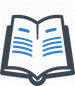 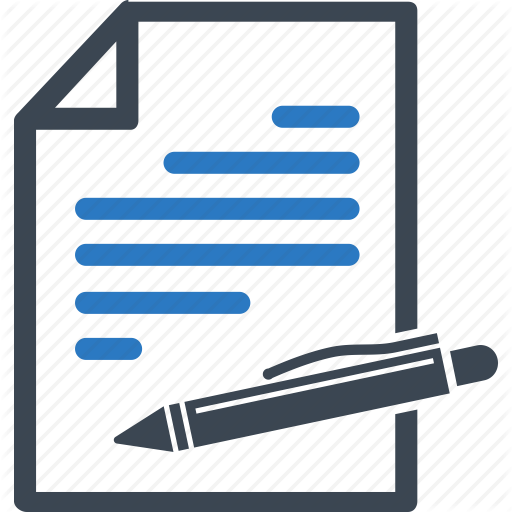 For setting the context read and answer the following questions:Para consolidar el tema lee y responde las siguientes preguntas:1. Let’s talk about work. Where do the members of your family work? _________________________________________________________2. Would your parents allow you to work part-time? _________________________________________________________3. Can you list 10 words related to work? Example: Puedes crear una lista de 10 palabras relacionadas con el trabajo?4. Use four words from exercise 3 to create sentences.________________________________________________________________________ .________________________________________________________________________ .________________________________________________________________________ .________________________________________________________________________ .ASIGNATURA: inglésCURSO:  3° A-BPROFESOR(A): María José Sepúlveda. Nombre:Nombre:Correo: maria.sepulveda@liceosantacruzdetriana.clFecha:Fecha:Correo: maria.sepulveda@liceosantacruzdetriana.clOA 1 Comprender información central de textos orales y escritos en contextos relacionados con sus intereses e inquietudes, con el fin de conocer las maneras en que otras culturas abordan dichos contextos.INSTRUCCIONES:Escribir tu nombre y fecha.                      Lee atentamente las instrucciones. Si lo haces puedes desarrollar una buena evaluación.Utiliza destacador, marcando lo que necesites para responder.Leer muy atento, si no te queda claro, lee otra vez y las veces que lo necesites.Responde utilizando lápiz pasta, negro o azul, no usar lápiz grafito.Escribe claro, así leeremos mejor tus respuestas.Ahora empieza a trabajar. ¡Éxito!OA 1 Comprender información central de textos orales y escritos en contextos relacionados con sus intereses e inquietudes, con el fin de conocer las maneras en que otras culturas abordan dichos contextos.INSTRUCCIONES:Escribir tu nombre y fecha.                      Lee atentamente las instrucciones. Si lo haces puedes desarrollar una buena evaluación.Utiliza destacador, marcando lo que necesites para responder.Leer muy atento, si no te queda claro, lee otra vez y las veces que lo necesites.Responde utilizando lápiz pasta, negro o azul, no usar lápiz grafito.Escribe claro, así leeremos mejor tus respuestas.Ahora empieza a trabajar. ¡Éxito!OA 1 Comprender información central de textos orales y escritos en contextos relacionados con sus intereses e inquietudes, con el fin de conocer las maneras en que otras culturas abordan dichos contextos.INSTRUCCIONES:Escribir tu nombre y fecha.                      Lee atentamente las instrucciones. Si lo haces puedes desarrollar una buena evaluación.Utiliza destacador, marcando lo que necesites para responder.Leer muy atento, si no te queda claro, lee otra vez y las veces que lo necesites.Responde utilizando lápiz pasta, negro o azul, no usar lápiz grafito.Escribe claro, así leeremos mejor tus respuestas.Ahora empieza a trabajar. ¡Éxito!1. SALARY:  Salario, sueldo.2.3.4.5.6.7.8.910.